San Fernando College Anexo T.P.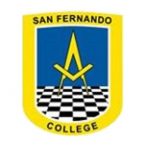 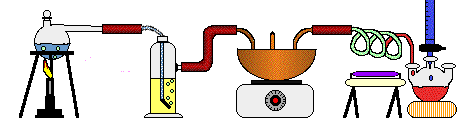 Asignatura: QuímicaProf. Elena Sepúlveda AUnidad: Química Orgánica: Evaluación formativaINFORMACIÓN SOBRE LA EVALUACIÓNLa evaluación se realizará durante la clase online según el horario de clases que le corresponda a cada curso: La participación de esta evaluación es obligatoria, por lo tanto, solo aquellos que estén justificados quedan exentos.El enlace de la clase online será enviado a través del correo de cada estudiante y aplicación classroom (favor inscribirse). Es muy importante que estés atento a tu correo y/o plataforma para que puedas asistir. Solo el curso 2 medio F, se tomara la evaluación en otro horario, porque tienen clases los días lunes. Sin embargo la clase del día lunes 17 deben asistir. El contenido de la evaluación es el desarrollado en las guías N°1 y N°2 del mes de agosto:Propiedades del átomo de carbono.Nomenclatura de hidrocarburos alifáticos: alcanos, alquenos y alquinos.NO SE EVALUARA LA NOMENCLATURA DE ALCANOS, ALQUENOS Y ALQUINOS RAMIFICADOS. Recordar que durante el mes de agosto la evaluación formativa no considera guías de retorno, sin embargo si adeudas guías, enviarlas durante el mes. Si tienen dudas en la realización de los ejercicios, no duden en enviar correos, sin embargo no envié correos de consulta durante el día de la evaluación, porque no serán contestados. Asignatura: Química Semana:  17 al 121 de agosto  Semana:  17 al 121 de agosto N° De La Guía: 3 Título de la Guía: Evaluación formativa Título de la Guía: Evaluación formativa Título de la Guía: Evaluación formativa Título de la Guía: Evaluación formativa Objetivo de Aprendizaje (OA): Establecer la cantidad de Carbono he Hidrógeno en un hidrocarburo alifático. Nombrar estructuras de hidrocarburos alifáticos: alcanos, alquenos y alquinos LINEALES. Objetivo de Aprendizaje (OA): Establecer la cantidad de Carbono he Hidrógeno en un hidrocarburo alifático. Nombrar estructuras de hidrocarburos alifáticos: alcanos, alquenos y alquinos LINEALES. Objetivo de Aprendizaje (OA): Establecer la cantidad de Carbono he Hidrógeno en un hidrocarburo alifático. Nombrar estructuras de hidrocarburos alifáticos: alcanos, alquenos y alquinos LINEALES. Habilidades: Comprender, Analizar, Establecer, Comparar, Aplicar, Inferir.  Nombre Docente: Elena Sepúlveda. Nombre Docente: Elena Sepúlveda.  Correo: esepulveda@sanfernandocollege.cl  Correo: esepulveda@sanfernandocollege.cl Nombre Estudiante:Nombre Estudiante:Nombre Estudiante:Curso: 2° Medio ___Curso Fecha Hora2° medio D Viernes 21 15:00 2° medio EJueves  20 15:002° medio FViernes 21 14:00